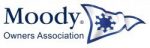 Moody Owners Yarmouth Rally 17th/ 19th September 2021Name:		___________________________________Boat Name:	___________________________________Boat Type:	______________Length:		______________Number on board  ____________Contact details: email ___________________________ , phone ______________We will arrive on …………………………………………………………… 17th/ 18thWe will be dining at The Bugle ………………………………………  Yes/ NoDinner choices for Saturday night will be circulated at the end of AugustCrew Name	_____________________________	Name	_____________________________	Name	_____________________________	Name	_____________________________	Please return to Eleanor and Tony Redshaw by Monday 23rd August 2021redshaw@arctura.uk, or svecia@me.com (before 